Supplementary MaterialArticle TitleElephants in the farm – changing temporal and seasonal patterns of human-elephant interactions in a forest-agriculture matrix in the Western Ghats, India. Anoop NR, Siddhartha Krishnan, T. Ganesh* Correspondence: Corresponding Author: anoop.nr@atree.org Supplementary Figures 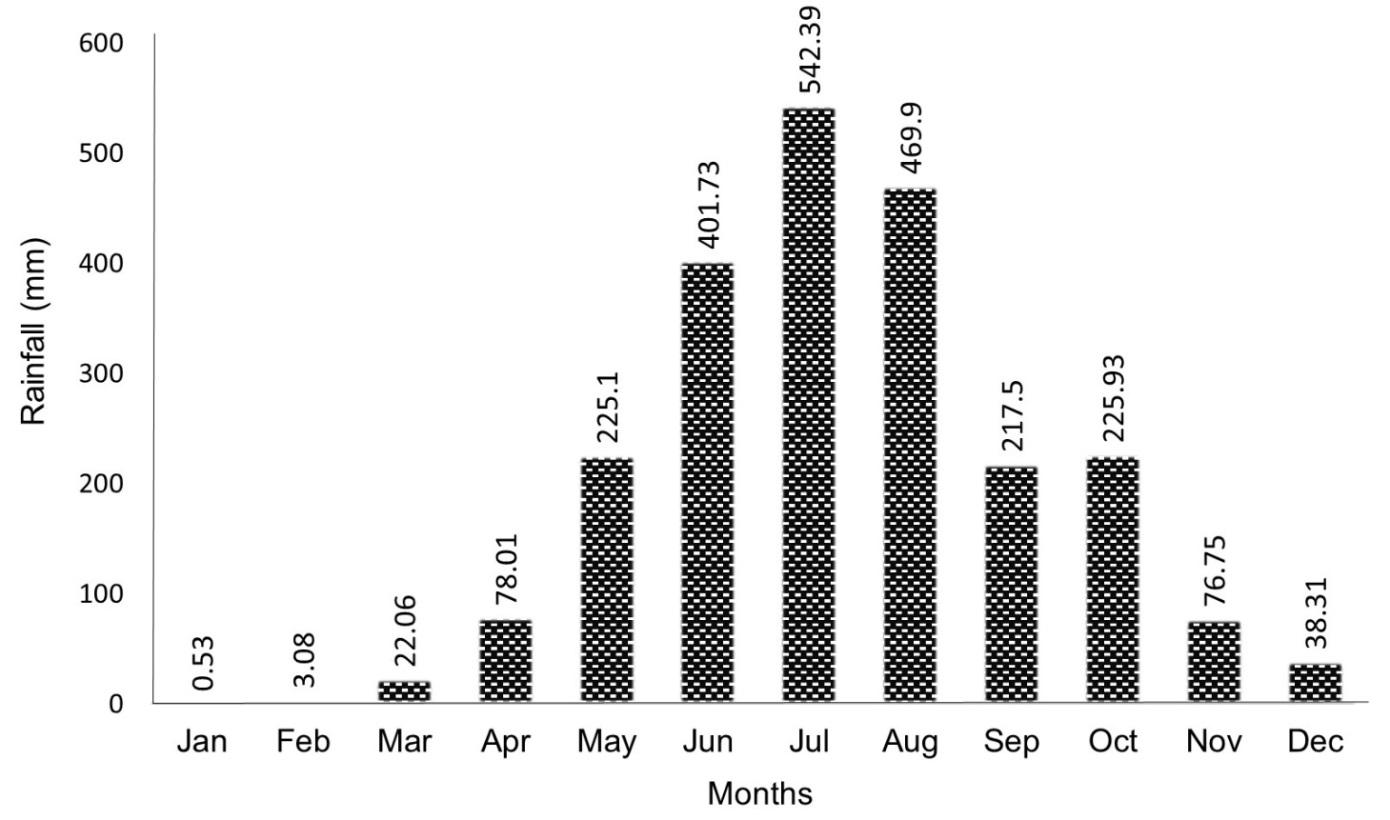 Supplementary Figure 1. Mean monthly rainfall during the study period in Wayanad. Supplementary Figure 1I. The cropping calendar (major commercial and non-commercial crops attract elephants) of the main crop types in the study areas.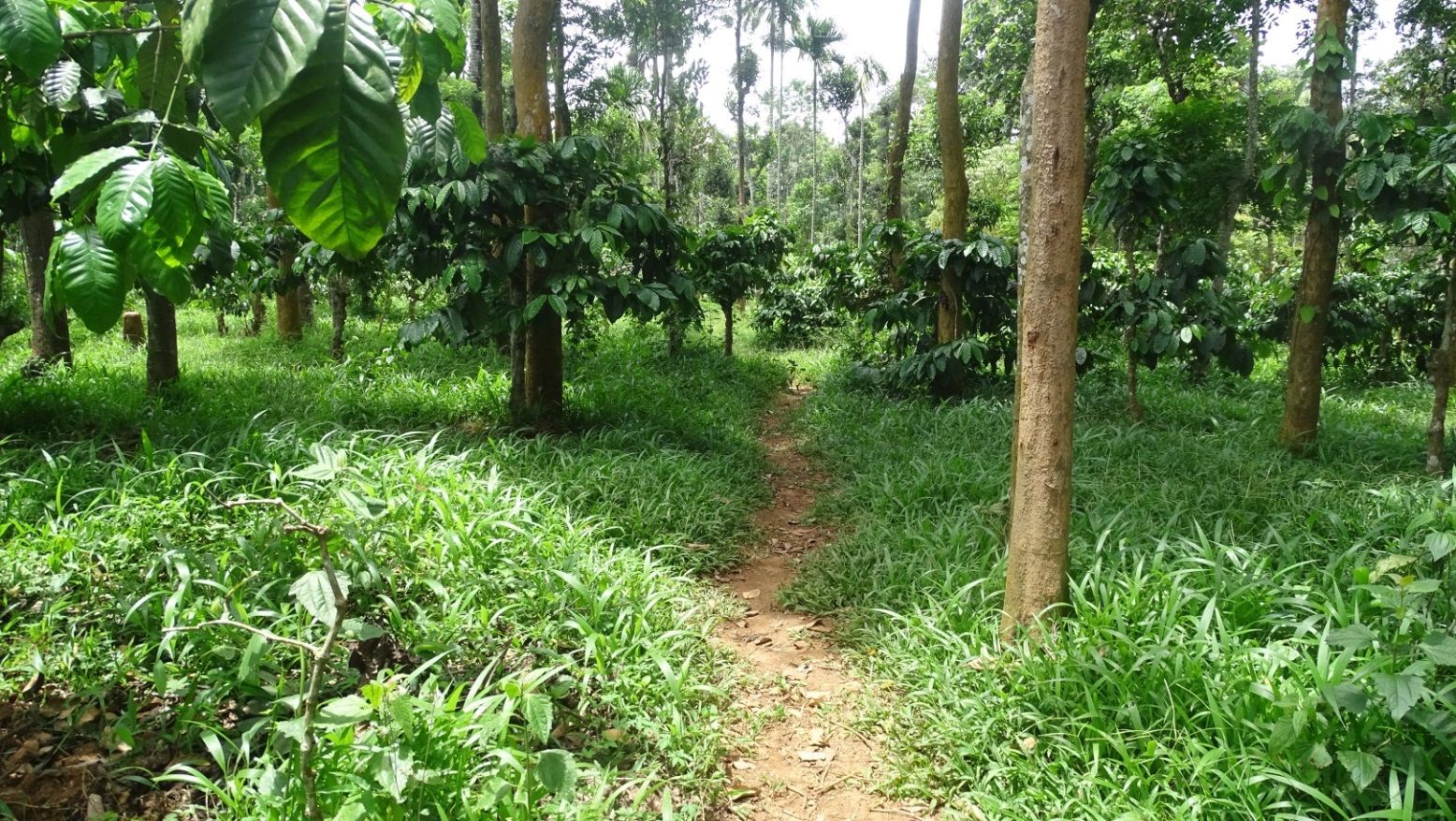 Supplementary Figure III. Permanent paths formed in the coffee plantations due to continuous use by bull elephants during jackfruit season. 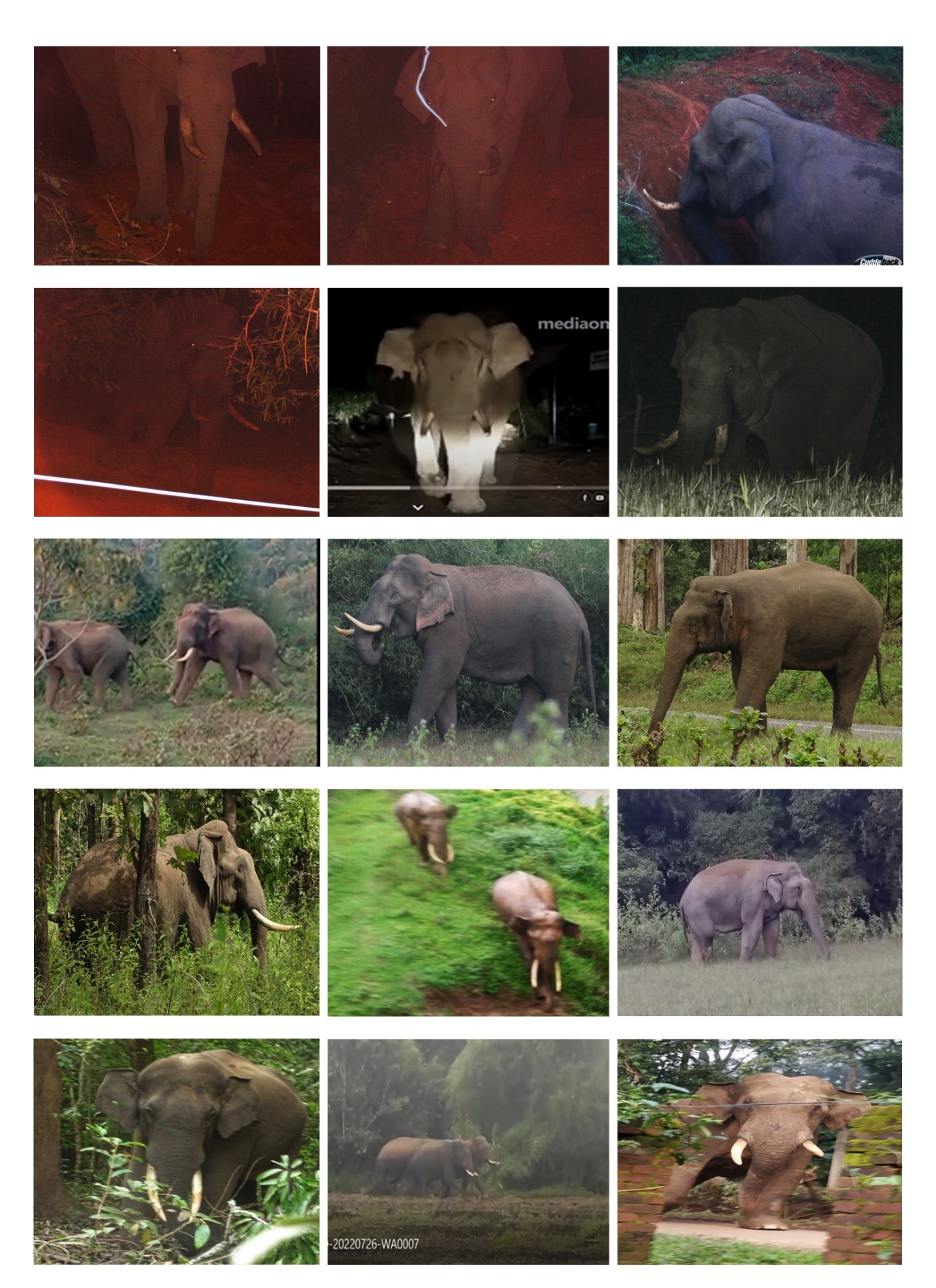 Supplementary Figure IV. Different crop-raiding elephants identified from Tholpetty and Chethalayam forest ranges during 2019 and 2020.JanFebMarAprMayJunJulAugSepOctNovDecPaddyPlantainJackfruitMangoCoconutAreca nutCoffee Emergence Medium stageRipenAll stages across the seasons